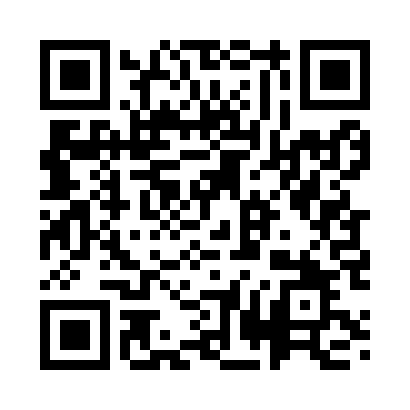 Prayer times for Vosendorf, AustriaWed 1 May 2024 - Fri 31 May 2024High Latitude Method: Angle Based RulePrayer Calculation Method: Muslim World LeagueAsar Calculation Method: ShafiPrayer times provided by https://www.salahtimes.comDateDayFajrSunriseDhuhrAsrMaghribIsha1Wed3:265:3612:524:518:0910:102Thu3:235:3412:524:528:1010:123Fri3:205:3212:524:528:1110:154Sat3:185:3112:514:538:1310:175Sun3:155:2912:514:538:1410:196Mon3:125:2812:514:548:1610:227Tue3:095:2612:514:548:1710:248Wed3:075:2512:514:558:1810:269Thu3:045:2312:514:558:2010:2910Fri3:015:2212:514:568:2110:3111Sat2:595:2012:514:568:2210:3412Sun2:565:1912:514:578:2410:3613Mon2:535:1812:514:578:2510:3914Tue2:515:1612:514:588:2610:4115Wed2:485:1512:514:588:2810:4416Thu2:455:1412:514:598:2910:4617Fri2:435:1312:514:598:3010:4918Sat2:405:1112:515:008:3110:5119Sun2:375:1012:515:008:3310:5420Mon2:355:0912:515:018:3410:5621Tue2:345:0812:515:018:3510:5922Wed2:345:0712:515:028:3611:0123Thu2:335:0612:515:028:3711:0224Fri2:335:0512:525:038:3911:0225Sat2:335:0412:525:038:4011:0326Sun2:335:0312:525:048:4111:0327Mon2:325:0212:525:048:4211:0428Tue2:325:0212:525:048:4311:0429Wed2:325:0112:525:058:4411:0530Thu2:325:0012:525:058:4511:0531Fri2:314:5912:525:068:4611:06